             2019 NORTHERN CALIFORNIA STATE RALLY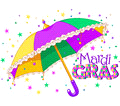                                         COMMERCIAL VENDOR REGISTRATION                               LOCATION:   CASA DeFRUTA RV RESORT, HOLLISTER, CA                        Set-Up Date:    April 30, 2019, 9:00 am to 4:30 pm, or, May 1, 2019, 9:00 am to Noon                        Sell Dates:        Wed. 5/1/2019, Noon to 4:00 pm                                                    Thurs. 5/2, and Fri. 5/3/2019,  9:00 am to 4:00 pm                                                    Sat. 5/4/2019, 9:00 am to Noon                                                       2019 Rally Theme, “Mardi Gras”NAME_______________________________________________________________________________________________COMPANY NAME_____________________________________________________________________________________ADDRESS___________________________________CITY__________________________STATE_________ZIP__________PHONE NUMBER-(H)______________________(C)_______________________EMAIL_____________________________                        SALES PERMIT#_________________________________________(REQUIRED OF ALL VENDORS) RATES:              WEDNESDAY  THROUGH   SATURDAY  NIGHT:                          ( RV  PARKING INCLUDED_                                     INSIDE 10’ X 10’ SPACE, WITH ONE TABLE…………………………………………………………..…$   125.00                                     INSIDE 10’ X 20’ SPACE, WITH TWO TABLES……………………………………………………….….$   170.00                                     OUTSIDE SPACE,  (SELL FROM YOUR RV)………………………………………………………………..$   125.00                                    NO  RV –  INSIDE 10’ X 10’ SPACE, WITH ONE TABLE…………………………………………….…$     60.00                                    NO  RV  – INSIDE 10’  X 20’ SPACE, WITH TWO TABLES……………………………………………$     80.00                                  *** EXTRA NIGHT:   $32.00, RV PARKING PER NIGHT SATURDAY NIGHT SIT DOWN, BUFFET DINNER:    NUMBER ATTENDING______@ $_________ PER PERSON = $___________                 PRODUCTS THAT YOU SELL__________________________________________________________________________________                 ARE YOU INTERESTED IN  DOING A SEMINAR:        YES________     NO________                 PLEASE DESCRIBE THE PRESENTATION:________________________________________________________________________                WOULD YOU LIKE TO DONATE A GIFT(S) FOR THE MERCHANT’S DRAWING?     YES________    NO________          RV TYPE:                    M/H______     5TH WHEEL________    TRAVEL-TRAILER________           LENGTH__________ # SLIDES___________            Please make checks payable to: NorCal Good Sam Association.  No refunds after April 24, 2019            Mail this registration and check to:  Jim Guiles, Registrar, 3933 Argonaut St., Rocklin, CA. 95677                                     Questions:  Call either Cricket or Walter Weight @ 916-548-3141                                                                                               1.                                                        EMERGENCY NOTIFICATION                  IN THE CASE OF AN EMERGENCY, PLEASE NOTIFY       NAME:_______________________________________RELATIONSHIP:_____________________        ADDRESS:_______________________CITY:_____________________STATE:____ ZIP:_________        HOME PHONE: __________________CELL  PHONE: ____________________                                                                         INJSURANCE LIABILITYAll participants must accept full responsibility for the welfare and safety of themselves, guests, and vehiclesWhile attending this Rally, and relieve the NORTHERN CALIFORNIA GOOD SAM ASSOCIATION, of liability from damage and/or injury caused by events not under their control.Please furnish a “Liability Rider”, if you have coverage naming:  Northern California Good Sam Club                                                                                      Thank You                                                                                                    2.